Fruit CounterDalam tugas kali ini, anda diminta untuk mengimplementasikan metode ektraksi ciri bentuk untuk melakukan perhitungan jenis buah-buahan. Secara garis besar tugas ini terdiri atas 2 bagian utama:Tugas Individu: mengenali dan menghitung buah-buahan berbasis ciri bentuk dimana gambar input terbatas dalam format “black and white”Tugas Kelompok: mengenali dan menghitung buah-buahan berbasis ciri bentuk, warna, teksture (optional) dimana gambar input berformat 24-bit.Untuk mengerjakan tugas ini maka anda perlu membuat dua buah modul:Tahap 1 : Modul Model Generator/Template: membangun data model dari bentuk dengan menggunakan teori momen dalam ektrasi ciri (Materi untuk momen dapat dilihat pada buku : Feature Ekstraction and Image Processing, Marx Nixon and Alberto Aguado, chapter 7.3 Region Descriptor) -> slide kuliah pertemuan 9.Modul ini cukup menerima gambar yang terdapat 1 objek/benda saja, hal ini dimungkinkan karena lingkungan terkontrol oleh kita sebagai pengguna.Tahap 2: Modul Testing: membangun aplikasi pengenalan berbasis GUI untuk menampilkan hasil pengenalan/perhitungan benda/buah yang terdapat dalam gambar. Pada modul ini anda harus melakukan proses segmentasi karena dalam gambar input mengandung banyak objek/buah. Bila mengalami kesulitan dalam implementasi segmentasi maka silahkan menggunakan fungsi bawaan dari bahasa pemrograman yang anda gunakan (misalkan: regionprops dalam MATLAB) dengan konsekuensi nilai maksimal tugas adalah 85Time-Line Pengerjaan Tugas:Ilustrasi kebutuhanTugas Tahap 1: Buatlah program digunakan untuk melakukan ektraksi ciri bentuk serta mekanisme penyimpanan ciri dalam file/data-base untuk digunakan dalam tugas tahap 2.Input: Gambar berformat black and white yang berisikan 1 buah objek/buahOutput : Hasil ektraksi ciri dan mekanisme penyimpanan ektraksi ciriUntuk tugas tahap 1 telah disediakan data-set yang dapat didownload pada http://cokagung.staff.telkomuniversity.ac.id/files/2015/08/Model.rarUntuk tahap 1 selain kode program agar mengumpulkan file excel yang berisikan ciri dari seluruh gambar yang terdapat dalam Model.rarTugas Tahap 2: Setelah menyelesaikan tugas tahap 1, tahap selanjutnya adalah membangun Modul Testing. Proses pengenalan/perhitungan dilakukan dengan memanfaatkan model yang dihasilkan dalam tugas tahap 1. Catatan: Sistem dapat menyatakan bahwa ada objek/buah yang tidak dikenali sehingga anda perlu merancang mekanisme agar hal ini dapat dilakukan oleh sistemInput: Gambar berformat black and white yang dapat berisi lebih dari 1 buah objek/buahOutput : Hasil peritungan kemunculan benda (silahkan lihat iliustrasi berikut)Sample gambar uji dapat didownload pada http://cokagung.staff.telkomuniversity.ac.id/files/2015/08/Sample-Uji-1.rar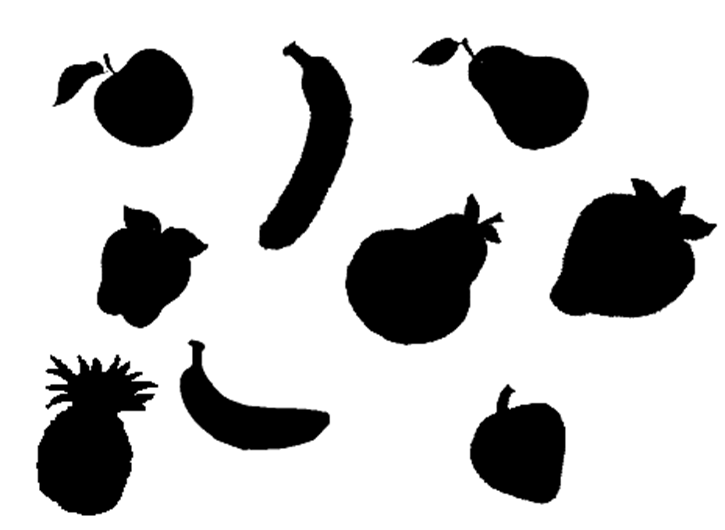 Untuk Tahap 2, agar dilengkapi dengan dokumen Resume (format terlampir)Judul Tugas Besar<20 pts>Anggota KelompokResume Hasil TugasPaparkan apa yang anda kerjakan dan hasil yang diperoleh.Kekurangan TugasPengembangan yang mungkin dilakukanDiagram Rancangan SistemData-set Yang DigunakanMetode Yang DigunakanEktraksi CiriTeknik KlasifikasiPengujian SistemFormula PerformansiSkenario PengujianHasil PengujianTampilan ProgramKesimpulan dan Saran<Total Halaman Maksimal 3>Tugas Individu 2Tugas Individu 2Tugas Individu 2Tugas Individu 2Tugas Individu 2CIG4I3 Sistem RekognisiCIG4I3 Sistem RekognisiCIG4I3 Sistem RekognisiCIG4I3 Sistem RekognisiCIG4I3 Sistem RekognisiHARI Keluar 	   : Fakultas Informatika(Telkom School of Computing)Fakultas Informatika(Telkom School of Computing)WAKTU             :   cek Time Line dan IDEAFakultas Informatika(Telkom School of Computing)Fakultas Informatika(Telkom School of Computing)DOSEN  : Tjokorda Agung Budi WirayudaFakultas Informatika(Telkom School of Computing)Fakultas Informatika(Telkom School of Computing)SIFAT    : INDIVIDUFakultas Informatika(Telkom School of Computing)Fakultas Informatika(Telkom School of Computing)Program Studi : Teknik Informatika S1Fakultas Informatika(Telkom School of Computing)Fakultas Informatika(Telkom School of Computing)Pembelajaran Berbasis Problem Solving Pembelajaran Berbasis Problem Solving Pembelajaran Berbasis Problem Solving Pembelajaran Berbasis Problem Solving SemesterGanjil 2015/2016Ganjil 2015/2016Ganjil 2015/2016Nama ProblemFruit Counter Black and WhiteFruit Counter Black and WhiteFruit Counter Black and WhiteLevelEasy Easy Easy Estimasi Waktu10 Hari10 Hari10 HariSifatIndividuIndividuIndividuNoNama TugasTanggal KeluarTanggal PengumpulanDokumen Pendukung1Tahap 116 Februari 2016Kode Program Modul Model Generator/Template2Tahap 218 Februari 2016Dokumen Desain dan Kode Program Lengkap serta statement apakah menggunakan library atau tidakFotoNama/NimDeskripsi TugasDeskripsi TugasFotoNama/NimDeskripsi TugasDeskripsi TugasFotoNama/NimDeskripsi TugasDeskripsi Tugas